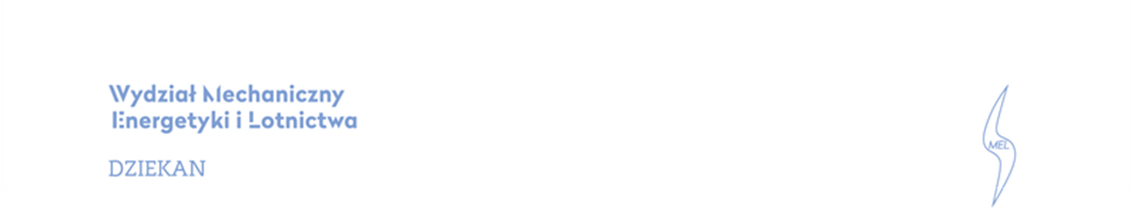 ROZDZIAŁ IIFORMULARZE OŚWIADCZEŃ PODMIOTOWYCHZałącznik nr 1aOświadczenie Wykonawcy/PODWYKONAWCY DOTYCZĄCE PODSTAW WYKLUCZENIA Z POSTĘPOWANIAskładane na podstawie art. 273 ust. 2 ustawy z dnia 11 września 2019  r. Prawo zamówień publicznych (dalej jako: ustawa Pzp)Zamawiający:Politechnika Warszawska, Wydział Mechaniczny Energetyki i Lotnictwa,ul. Nowowiejska 24, 00-665 WarszawaNazwa (firma)/imię i nazwisko Wykonawcy/Podwykonawcy – …………………………………………………………………………………….…………………………………………………………………………………….….….,Adres Wykonawcy/Podwykonawcy (ulica, numer domu, numer lokalu, miejscowość i kod pocztowy) – …………………………………………………………………………………………………………………………………………..……………………………………….,w zależności od podmiotu NIP/PESEL: ………………………………………………………………………………….…………...……………….., REGON: …………………………………………………………………………………………………………………………………..……………….……………...,w zależności od podmiotu: KRS/CEiDG): ………………………………………………………..…………….…………….……………………….,reprezentowany przez: ………………………………………………………………………………………………………………………………..………... (imię, nazwisko, stanowisko/podstawa do reprezentacji)Na potrzeby postępowania o udzielenie zamówienia publicznego na: przeprowadzenie specjalistycznego szkolenie zakończonego egzaminem „Certyfikat dla personelu  w zakresie fluorowanych gazów cieplarnianych i substancji kontrolowanych (certyfikat w kategorii I) – (F - Gazy)” dla Wydziału Mechanicznego Energetyki i Lotnictwa Politechniki Warszawskiej oznaczonego znakiem MELBDZ.261.59.2021, prowadzonego przez Wydział Mechaniczny Energetyki i Lotnictwa Politechniki Warszawskiej, oświadczam, co następuje: Nie zachodzą wobec mnie podstawy wykluczeniaOświadczam, że nie podlegam wykluczeniu z postępowania na podstawie art. 108 ust 1 ustawy Pzp, zgodnie z którymi z postępowania o udzielenie zamówienia wyklucza się:1. Z postępowania o udzielenie zamówienia wyklucza się wykonawcę:1) będącego osobą fizyczną, którego prawomocnie skazano za przestępstwo:a) udziału w zorganizowanej grupie przestępczej albo związku mającym na celu popełnienie przestępstwa lub przestępstwa skarbowego, o którym mowa w art. 258 Kodeksu karnego,b) handlu ludźmi, o którym mowa w art. 189a Kodeksu karnego,c) o którym mowa w art. 228–230a, art. 250a Kodeksu karnego lub w art. 46 lub art. 48 ustawy z dnia 25 czerwca2010 r. o sporcie,d) finansowania przestępstwa o charakterze terrorystycznym, o którym mowa w art. 165a Kodeksu karnego, lub przestępstwo udaremniania lub utrudniania stwierdzenia przestępnego pochodzenia pieniędzy lub ukrywania ich pochodzenia, o którym mowa w art. 299 Kodeksu karnego,e) o charakterze terrorystycznym, o którym mowa w art. 115 § 20 Kodeksu karnego, lub mające na celu popełnienie tego przestępstwa,f) powierzenia wykonywania pracy małoletniemu cudzoziemcowi, o którym mowa w art. 9 ust. 2 ustawy z dnia 15 czerwca 2012 r. o skutkach powierzania wykonywania pracy cudzoziemcom przebywającym wbrew przepisom na terytorium Rzeczypospolitej Polskiej (Dz. U. poz. 769),g) przeciwko obrotowi gospodarczemu, o których mowa w art. 296–307 Kodeksu karnego, przestępstwo oszustwa, o którym mowa w art. 286 Kodeksu karnego, przestępstwo przeciwko wiarygodności dokumentów, o których mowa w art. 270–277d Kodeksu karnego, lub przestępstwo skarbowe,h) o którym mowa w art. 9 ust. 1 i 3 lub art. 10 ustawy z dnia 15 czerwca 2012 r. o skutkach powierzania wykonywania pracy cudzoziemcom przebywającym wbrew przepisom na terytorium Rzeczypospolitej Polskiej – lub za odpowiedni czyn zabroniony określony w przepisach prawa obcego;2) jeżeli urzędującego członka jego organu zarządzającego lub nadzorczego, wspólnika spółki w spółce jawnej lub partnerskiej albo komplementariusza w spółce komandytowej lub komandytowo akcyjnej lub prokurenta prawomocnie skazano za przestępstwo, o którym mowa w pkt 1;3) wobec którego wydano prawomocny wyrok sądu lub ostateczną decyzję administracyjną o zaleganiu z uiszczeniem podatków, opłat lub składek na ubezpieczenie społeczne lub zdrowotne, chyba że wykonawca odpowiednio przed upływem terminu do składania wniosków o dopuszczenie do udziału w postępowaniu albo przed upływem terminu składania ofert dokonał płatności należnych podatków, opłat lub składek na ubezpieczenie społeczne lub zdrowotne wraz z odsetkami lub grzywnami lub zawarł wiążące porozumienie w sprawie spłaty tych należności;4) wobec którego prawomocnie orzeczono zakaz ubiegania się o zamówienia publiczne;5) jeżeli zamawiający może stwierdzić, na podstawie wiarygodnych przesłanek, że wykonawca zawarł z innymi wykonawcami porozumienie mające na celu zakłócenie konkurencji, w szczególności jeżeli należąc do tej samej grupy kapitałowej w rozumieniu ustawy z dnia 16 lutego 2007 r. o ochronie konkurencji i konsumentów złożyli odrębne oferty, oferty częściowe lub wnioski o dopuszczenie do udziału w postępowaniu, chyba że wykażą, że przygotowali te oferty lub wnioski niezależnie od siebie;6) jeżeli, w przypadkach, o których mowa w art. 85 ust. 1, doszło do zakłócenia konkurencji wynikającego z wcześniejszego zaangażowania tego wykonawcy lub podmiotu, który należy z wykonawcą do tej samej grupy kapitałowej w rozumieniu ustawy z dnia 16 lutego 2007 r. o ochronie konkurencji i konsumentów, chyba że spowodowane tym zakłócenie konkurencji może być wyeliminowane w inny sposób niż przez wykluczenie wykonawcy z udziału w postępowaniu o udzielenie zamówienia. Oświadczam, że nie podlegam wykluczeniu z postępowania na podstawie następujących punktów art.  109 ust 1 ustawy Pzp, zgodnie z którymi z postępowania o udzielenie zamówienia Zamawiający może wykluczyć:5) który w sposób zawiniony poważnie naruszył obowiązki zawodowe, co podważa jego uczciwość, w szczególności gdy wykonawca w wyniku zamierzonego działania lub rażącego niedbalstwa nie wykonał lub nienależycie wykonał zamówienie, co zamawiający jest w stanie wykazać za pomocą stosownych dowodów;8) który w wyniku zamierzonego działania lub rażącego niedbalstwa wprowadził zamawiającego w błąd przy przedstawianiu informacji, że nie podlega wykluczeniu, spełnia warunki udziału w postępowaniu lub kryteria selekcji, co mogło mieć istotny wpływ na decyzje podejmowane przez zamawiającego w postępowaniu o udzielenie zamówienia, lub który zataił te informacje lub nie jest w stanie przedstawić wymaganych podmiotowych środków dowodowych;10) który w wyniku lekkomyślności lub niedbalstwa przedstawił informacje wprowadzające w błąd, co mogło mieć istotny wpływ na decyzje podejmowane przez zamawiającego w postępowaniu o udzielenie zamówienia. Zachodzą wobec mnie podstawy wykluczeniaOświadczam, że – mimo, iż zachodzą w stosunku do mnie podstawy wykluczenia z postępowania na podstawie art. ……………………. ustawy Pzp (podać mającą zastosowanie podstawę wykluczenia) – podjąłem następujące środki naprawcze: ………………………………………………………………………………………….……………………..……………………………………………………………………………………………………………………………………………………………………….…………………………Oświadczam, że wszystkie informacje podane w powyższych oświadczeniach są aktualne 
i zgodne z prawdą oraz zostały przedstawione z pełną świadomością konsekwencji wprowadzenia zamawiającego w błąd przy przedstawianiu informacji. zaznaczyć właściwe…………….……., dnia ………….……. r. 							…………..………………..……………(miejscowość)									 (podpis)Załącznik nr 1bOświadczenie wykonawcy DOTYCZĄCE SPEŁNIANIA WARUNKÓW UDZIAŁU W POSTĘPOWANIUskładane na podstawie art. 273 ust. 2 ustawy z dnia 11 września 2019 r.  Prawo zamówień publicznych (dalej jako: ustawa Pzp) Zamawiający:	Politechnika Warszawska, 	Wydział Mechaniczny Energetyki i Lotnictwa, ul. Nowowiejska 24,  00-665 WarszawaNazwa (firma)/imię i nazwisko Wykonawcy – ………………………………………………………………………………………………………………………………………………………………………………….,Adres Wykonawcy (ulica, numer domu, numer lokalu, miejscowość i kod pocztowy) – …………………………………………………………………………………………………………………………..……………………………………………………….,w zależności od podmiotu NIP/PESEL: …………………………………………………………………………………………………..…………….., REGON: ………………………………………………………………………………………………………………………………………………..…………………...,w zależności od podmiotu: KRS/CEiDG): ………………………………………………………………..……….…………….……………………….,Reprezentowany/reprezentowani przez: …………………………………………………………………………………………………….………. (imię, nazwisko, stanowisko/podstawa do reprezentacji)Na potrzeby postępowania o udzielenie zamówienia publicznego na przeprowadzenie specjalistycznego szkolenie zakończonego egzaminem „Certyfikat dla personelu  w zakresie fluorowanych gazów cieplarnianych i substancji kontrolowanych (certyfikat w kategorii I) – (F - Gazy)” dla Wydziału Mechanicznego Energetyki i Lotnictwa Politechniki Warszawskiej oznaczonego znakiem MELBDZ.261.59.2021 prowadzonego przez Wydział Mechaniczny Energetyki i Lotnictwa Politechniki Warszawskiej, oświadczam, co następuje: Oświadczam, że spełniam warunki udziału w postępowaniu określone przez Zamawiającego w Specyfikacji Warunków Zamówienia, dotyczące:zdolności do występowania w obrocie gospodarczym;posiadam uprawnienia do prowadzenia określonej działalności gospodarczej lub zawodowej, o ile wynika to z odrębnych przepisów;sytuacji finansowej lub ekonomicznej zdolności technicznej lub zawodowej Oświadczam, że spośród Wykonawców wspólnie ubiegających się o udzielenie zamówienia następujący Wykonawcy :1) ……………………………………………………………………………………………………………………………………………..………………………………….., w następującym zakresie: ………………………………………………………………………………………………….……………………………….………..………………………………………………………………………………………………………………………………………………………………..……...…………………(wskazać podmiot i określić odpowiedni zakres dla wskazanego podmiotu).2) ……………………………………………………………………………………………………………………………………………..………………………………….., w następującym zakresie: ………………………………………………………………………………………………….……………………………….………..………………………………………………………………………………………………………………………………………………………………..……...…………………(wskazać podmiot i określić odpowiedni zakres dla wskazanego podmiotu). Oświadczam, że w celu wykazania spełniania warunków udziału w postępowaniu, określonych przez Zamawiającego w Specyfikacji Warunków Zamówienia, polegam na zasobach następującego/ych podmiotu/ów: ………………………………………………………..………………………………………………………………………………..…………….………..…………………………………………………………………………………………………………………………………………………………………..……………….…………………………………………………………………………………………………………………………………………………………..………………………………….., w następującym zakresie: ………………………………………………………………………………………………….……………………………….………..………………………………………………………………………………………………………………………………………………………………..……...…………………(wskazać podmiot i określić odpowiedni zakres dla wskazanego podmiotu).Oświadczam, że wszystkie informacje podane w powyższych oświadczeniach są aktualne 
i zgodne z prawdą oraz zostały przedstawione z pełną świadomością konsekwencji wprowadzenia zamawiającego w błąd przy przedstawianiu informacji.* zaznaczyć właściwe…………….……., dnia ………….……. r. 					…………..………….…………..……………(miejscowość)				 (podpis i pieczęć upoważnionego przedstawiciela Wykonawcy)Załącznik nr 1cOświadczenie o przynależności lub braku przynależności do tej samej grupy kapitałowej składane na podstawie art. 273 ust. 1 pkt 1 ustawy z dnia 11 września 2019 r. (dalej jako: ustawa Pzp)Zamawiający:Politechnika Warszawska,Wydział Mechaniczny Energetyki i Lotnictwa,ul. Nowowiejska 24, 00-665 WarszawaNazwa (firma)/imię i nazwisko Wykonawcy – ………………………………………………………………………………………………………………………………………………………….………….……………….….,Adres Wykonawcy (ulica, numer domu, numer lokalu, miejscowość i kod pocztowy) –………………………..…………………………………………………………………………………………………………………..…………………………………………….,w zależności od podmiotu NIP/PESEL: ………………………………………………………………………………………….…………...……………….., REGON: ………………………………………………………………………………………………………………………………………………..………….……………...,w zależności od podmiotu: KRS/CEiDG): …………………………………………………………………..………….…………….……………………….,reprezentowany przez: ………………………………………………………………………………………………………………………………………….……... (imię, nazwisko, stanowisko/podstawa do reprezentacji)Składając ofertę na przeprowadzenie specjalistycznego szkolenie zakończonego egzaminem „Certyfikat dla personelu  w zakresie fluorowanych gazów cieplarnianych i substancji kontrolowanych (certyfikat w kategorii I) – (F - Gazy)” dla Wydziału Mechanicznego Energetyki i Lotnictwa Politechniki Warszawskiej oznaczonego znakiem MELBDZ.261.59.2021 prowadzonego przez Wydział Mechaniczny Energetyki i Lotnictwa Politechniki Warszawskiej, oświadczam, co następuje: Oświadczam, że należę do tej samej grupy kapitałowej w rozumieniu ustawy z dnia 16.02.2007 r. o ochronie konkurencji i konsumentów z poniższymi Wykonawcami, którzy złożyli odrębne oferty, oferty częściowe w niniejszym postępowaniu: Oświadczam, że nie należę do tej samej grupy kapitałowej w rozumieniu ustawy z dnia 16.02.2007 r. o ochronie konkurencji i konsumentów z Wykonawcami, którzy złożyli odrębne oferty, oferty częściowe w niniejszym postępowaniu. zaznaczyć właściwe…………….……., dnia ………….……. r. 						…………..………………..……………(miejscowość)								    (podpis)Załącznik nr 1d Zobowiązanie innych podmiotów składane na podstawie art. 118 ust. 3 ustawy z dnia 11 września 2019  r. Prawo zamówień publicznych (dalej jako: ustawa Pzp)Zamawiający:Politechnika Warszawska, Wydział Mechaniczny Energetyki i Lotnictwa,ul. Nowowiejska 24, 00-665 WarszawaMy niżej podpisani: ………………………………………………………………………………..……………………..…………………………………………...działając w imieniu i na rzecz: …………………………………………………………………………………..………………………………………………………………………………………………………………………………………………………………………………………….……………………………………………(nazwa (firma) i dokładny adres Podmiotu)zobowiązujemy się oddać do dyspozycji Wykonawcy:………………………………………………………………………………………………………………………………………………………………………………………………………………………………………………………………………………………………………………………………………………………………………………………… (nazwa (firma) i dokładny adres Wykonawcy/Wykonawców)niezbędne zasoby w zakresie:zdolności technicznych*;zdolności zawodowych*;sytuacji finansowej*;sytuacji ekonomicznej*na potrzeby wykonania zamówienia na skutek wyboru oferty Wykonawcy w postępowaniu o udzielenie zamówienia publicznego na przeprowadzenie specjalistycznego szkolenie zakończonego egzaminem „Certyfikat dla personelu  w zakresie fluorowanych gazów cieplarnianych i substancji kontrolowanych (certyfikat w kategorii I) – (F - Gazy)” dla Wydziału Mechanicznego Energetyki i Lotnictwa Politechniki Warszawskiej oznaczonego znakiem MELBDZ.261.59.2021Wyżej wskazane zasoby udostępnimy, jak niżej:zakres dostępnych zasobów: ………………………………………………………………………..……………….…………..………………………….………;sposób wykorzystania zasobów: ……………………………………………………………………………………………………………………….…………;zakres i okres udziału przy wykonywaniu zamówienia ………………………………………………………………………………….………...;charakter stosunku łączącego z Wykonawcą …………………………………….…………………………………………………………….…….….;(np. umowa współpracy z dnia ……….. r. lub inne podstawy udostępnienia)Oświadczamy, że:nie będziemy brać udziału w realizacji zamówienia*;będziemy brać udział w realizacji zamówienia jako**niepotrzebne skreślić………………………………………………………………………………………………………………………………………………………………………………(podać nazwę np.: podwykonawca, doradca, konsultant.) W odniesieniu do warunków dotyczących wykształcenia, kwalifikacji zawodowych lub doświadczenia, wykonawcy mogą polegać na zdolnościach innych podmiotów, jeśli podmioty te zrealizują roboty budowlane lub usługi, do realizacji których te zdolności są wymagane. Wykonawca, który polega na sytuacji finansowej lub ekonomicznej innych podmiotów, odpowiada solidarnie z podmiotem, który zobowiązał się do udostępnienia zasobów, za szkodę poniesioną przez zamawiającego powstałą wskutek nieudostępnienia tych zasobów, chyba że za nieudostępnienie zasobów nie ponosi winy.…………….……., dnia ………….……. r. 				…………..………………..…………….……(miejscowość)			(podpis i pieczęć upoważnionego przedstawiciela innego podmiotu)ROZDZIAŁ IIIFORMULARZ OFERTYWRAZ Z FORMULARZAMI ZAŁĄCZNIKÓWOferta Zamawiający:Politechnika Warszawska, Wydział Mechaniczny Energetyki i Lotnictwa,ul. Nowowiejska 24, 00-665 WarszawaNazwa (firma)/imię i nazwisko Wykonawcy:……………………………………………………………………………………………………………………………..……………………….…………………………….,Adres Wykonawcy (ulica, numer domu, numer lokalu, miejscowość i kod pocztowy):……………………………………………………………………………………………………………………………………………….…………………………………….,w zależności od podmiotu NIP/PESEL: ………………………………………………….…………………………………………..……..…………….., REGON: …………………………………………………………………………………………………………………………………………………………..…………...,w zależności od podmiotu: KRS/CEiDG): …………………….……………………………………………………..…………………….……………….,Oświadczamy, że jesteśmy mikroprzedsiębiorstwem: …………………….(Wypełnić TAK jeśli dotyczy),jesteśmy małym przedsiębiorstwem:…………………..(wypełnić TAK jeśli dotyczy),jesteśmy średnim przedsiębiorstwem:…………………..(wypełnić TAK jeśli dotyczy),prowadzę jednoosobową działalność gospodarczą :…………………..(wypełnić TAK jeśli dotyczy),jestem osobą fizyczną nieprowadzącą działalności gospodarczej: …………………(wypełnić TAK jeśli 
             dotyczy),jestem innym rodzajem wykonawcy: ………………………………..(wypełnić TAK jeśli dotyczy).Ustawa z dnia 6 marca 2018 r. Prawo przedsiębiorców (Dz. U. z 2018 r. poz. 646): art. 7 ust. 1 pkt 2) mały przedsiębiorca – przedsiębiorcę, który w co najmniej jednym roku z dwóch ostatnich lat obrotowych spełniał łącznie następujące warunki: a) zatrudniał średniorocznie mniej niż 50 pracowników oraz b) osiągnął roczny obrót netto ze sprzedaży towarów, wyrobów i usług oraz z operacji finansowych nieprzekraczający równowartości w złotych 10 milionów euro, lub sumy aktywów jego bilansu sporządzonego na koniec jednego z tych lat nie przekroczyły równowartości w złotych 10 milionów euro – i który nie jest mikroprzedsiębiorcą; art. 7 ust. 1 pkt 3) średni przedsiębiorca – przedsiębiorcę, który w co najmniej jednym roku z dwóch ostatnich lat obrotowych spełniał łącznie następujące warunki: a) zatrudniał średniorocznie mniej niż 250 pracowników oraz b) osiągnął roczny obrót netto ze sprzedaży towarów, wyrobów i usług oraz z operacji finansowych nieprzekraczający równowartości w złotych 50 milionów euro, lub sumy aktywów jego bilansu sporządzonego na koniec jednego z tych lat nie przekroczyły równowartości w złotych 43 milionów euro – i który nie jest mikroprzedsiębiorcą ani małym przedsiębiorcą.Reprezentowany/reprezentowani przez: …………………………………………………………………………………………..………………………. (imię, nazwisko, stanowisko/podstawa do reprezentacji)Adres do korespondencji (ulica, numer domu, numer lokalu, miejscowość i kod pocztowy):……………………………………………………………………………………...…………………………………………….………………………………………………….., Osoba upoważniona do kontaktowania się z Zamawiającym …………………………………………..…….…………………….…....….,Tel. - ......................................................................, e-mail: ......................................................................... W odpowiedzi na ogłoszenie o zamówieniu w postępowaniu o udzielenie zamówienia publicznego na przeprowadzenie specjalistycznego szkolenie zakończonego egzaminem „Certyfikat dla personelu  w zakresie fluorowanych gazów cieplarnianych i substancji kontrolowanych (certyfikat w kategorii I) – (F - Gazy)” dla Wydziału Mechanicznego Energetyki i Lotnictwa Politechniki Warszawskiej, oznaczonego znakiem MELBDZ.261.59.2021 prowadzonym w trybie podstawowym na podstawie art. 275 pkt 1 ustawy Pzp składamy niniejszą ofertę:Oferujemy wykonanie zamówienia zgodnie z warunkami i na zasadach zawartych w SWZ za wynagrodzeniem:cena za osobę netto:……………………………………………………………………………………………………………………………….…………….słownie: ........................................................................................................................................................................... złotychOŚWIADCZAMY, że akceptujemy warunki płatności określone przez Zamawiającego w Specyfikacji Warunków Zamówienia.OŚWIADCZAMY, że zamówienie wykonamy samodzielnie/przy udziale następujących podwykonawców*:firma podwykonawcy**:…………………………………………………………………………………………………….………………….…...część zamówienia, którą zamierzamy powierzyć podwykonawcy**: ...;……………………………………………………………………………………………………………………………………………………………………………*niepotrzebne skreślić**wypełnić dla każdego z podwykonawcówOŚWIADCZAMY, że przedstawiamy/nie przedstawiamy* pisemne zobowiązanie innych podmiotów do oddania nam do dyspozycji niezbędnych zasobów na okres korzystania z nich przy wykonaniu zamówienia – według wzoru określonego w załączniku nr 1d w rozdziale II SWZ.*niepotrzebne skreślićOŚWIADCZAMY, iż – za wyjątkiem informacji i dokumentów zawartych w ofercie na stronach ................................ – niniejsza oferta oraz wszelkie załączniki do niej są jawne i nie zawierają informacji stanowiących tajemnicę przedsiębiorstwa w rozumieniu przepisów o zwalczaniu nieuczciwej konkurencji.Uważamy się za związanych niniejszą ofertą do dnia ………………………………………………………………………..…………….. OŚWIADCZAMY, że zapoznaliśmy się z SWZ udostępnioną przez Zamawiającego i nie wnosimy do niej żadnych zastrzeżeń oraz  że uzyskaliśmy konieczne informacje do przygotowania oferty i zobowiązujemy się spełnić wszystkie wymienione w SWZ wymagania.W razie wybrania naszej oferty zobowiązujemy się do podpisania umowy na warunkach zawartych w SWZ oraz w miejscu i terminie określonym przez Zamawiającego.OŚWIADCZAM, że wypełniłem obowiązki informacyjne przewidziane w art. 13 lub art. 14 rozporządzenia Parlamentu Europejskiego i Rady (UE) 2016/679 z dnia 27 kwietnia 2016 r. w sprawie ochrony osób fizycznych w związku z przetwarzaniem danych osobowych i w sprawie swobodnego przepływu takich danych oraz uchylenia dyrektywy 95/46/WE (ogólne rozporządzenie o ochronie danych) (Dz. Urz. UE L 119 z 04.05.2016, str. 1), tzw. RODO, wobec osób fizycznych, od których dane osobowe bezpośrednio lub pośrednio pozyskałem w celu ubiegania się o udzielenie zamówienia publicznego w niniejszym postępowaniu.Znając treść art. 297 § 1 Kodeksu karnego:, „Kto, w celu uzyskania dla siebie lub kogo innego, od banku lub jednostki organizacyjnej prowadzącej podobną działalność gospodarczą na podstawie ustawy albo od organu lub instytucji dysponujących środkami publicznymi – kredytu, pożyczki pieniężnej, poręczenia, gwarancji, akredytywy, dotacji, subwencji, potwierdzenia przez bank zobowiązania wynikającego z poręczenia lub z gwarancji lub podobnego świadczenia pieniężnego na określony cel gospodarczy, elektronicznego instrumentu płatniczego lub zamówienia publicznego, przedkłada podrobiony, przerobiony, poświadczający nieprawdę albo nierzetelny dokument albo nierzetelne, pisemne oświadczenie dotyczące okoliczności o istotnym znaczeniu dla uzyskania wymienionego wsparcia finansowego, instrumentu płatniczego lub zamówienia, podlega karze pozbawienia wolności od 3 miesięcy do lat 5”, oświadczamy, że złożone przez nas informacje oraz dane są zgodne ze stanem faktycznym.Informujemy, że dokumenty rejestrowe dostępne są w następujących bezpłatnych i ogólnodostępnych bazach danych:https://ekrs.ms.gov.pl/web/wyszukiwarka-krs;*https://prod.ceidg.gov.pl/CEIDG/Ceidg.Public.Ul/Search.aspx;*Inne**: ………………………………………………………………………………………….* niepotrzebne skreślić**podać adresy internetowe ogólnodostępnych i bezpłatnych baz danych, jeżeli dane rejestrowe Wykonawcy figurują w innym niż wyminione w pkt. 1 i 2 rejestrze.Ofertę niniejszą składamy na ___ kolejno ponumerowanych stronach.Załącznikami do niniejszego formularza stanowiącymi integralną część oferty są:................................................................			                                           ……………………..…………………………..;                       (nazwa dokumentu)					    	             (numer/-y stron/-y w ofercie)…………….……., dnia ………….……. r. 						…………..………….…………..………….………(miejscowość)			    (podpis i pieczęć upoważnionego przedstawiciela Wykonawcy)Załącznik nr 3POTENCJAŁ KADROWYSkładając ofertę w przetargu na przeprowadzenie specjalistycznego szkolenie zakończonego egzaminem „Certyfikat dla personelu  w zakresie fluorowanych gazów cieplarnianych i substancji kontrolowanych (certyfikat w kategorii I) – (F - Gazy)” dla Wydziału Mechanicznego Energetyki i Lotnictwa Politechniki Warszawskiej oznaczonym znakiem MELBDZ.261.59.2021oświadczamy, że wymienione poniżej osoby będą uczestniczyć w wykonywaniu niniejszego zamówienia:Oświadczamy, że wyszczególnione w tabeli osoby spełniają wymagania określone w SWZ oraz posiadają wymagane przepisami uprawnienia.__________________ dnia __.__.202_ r.		__________________________________(podpis Wykonawcy/Wykonawców)*niepotrzebne  skreślić Załącznik nr 4DOŚWIADCZENIE ZAWODOWEWykaz wykonanych usługSkładając ofertę w przetargu na przeprowadzenie specjalistycznego szkolenie zakończonego egzaminem „Certyfikat dla personelu  w zakresie fluorowanych gazów cieplarnianych i substancji kontrolowanych (certyfikat w kategorii I) – (F - Gazy)” dla Wydziału Mechanicznego Energetyki i Lotnictwa Politechniki Warszawskiej  oznaczonego znakiem MELBDZ.261.59.2021 oświadczamy, że reprezentowana przez nas firma zrealizowała w ciągu ostatnich 3 lat tj. od _____________ do ____________ następujące zamówienia finansowo i rodzajowo porównywalne z zakresem niniejszego przetargu: Załączamy dokumenty potwierdzające, że wyszczególnione w tabeli usługi zostały wykonane w sposób należyty, zgodnie z zasadami   i prawidłowo ukończone.__________________ dnia __.__.202_ r.                       ______________________________ (podpis Wykonawcy/Wykonawców)* niepotrzebne  skreślićZałącznik nr 5      ......................................    pieczęć Wykonawcy OŚWIADCZENIE  DOTYCZĄCE PODWYKONAWCÓW Oświadczam, że zamówienie na przeprowadzenie specjalistycznego szkolenie zakończonego egzaminem „Certyfikat dla personelu  w zakresie fluorowanych gazów cieplarnianych i substancji kontrolowanych (certyfikat w kategorii I) – (F - Gazy)” dla Wydziału Mechanicznego Energetyki i Lotnictwa Politechniki Warszawskiej, oznaczonego znakiem MELBDZ.261.59.2021 zrealizujemy sami*/przy udziale podwykonawców Wypełnić o ile jest to wiadome Wykonawcy na etapie składania oferty.Data: .....................................     ...........................................................       pieczęć i podpis upoważnionego przedstawiciela Wykonawcy*Niepotrzebne skreślićROZDZIAŁ IVOPIS PRZEDMIOTU ZAMÓWIENIAOPIS PRZEDMIOTU ZAMÓWIENIAprzeprowadzenie specjalistycznego szkolenie zakończonego egzaminem „Certyfikat dla personelu  w zakresie fluorowanych gazów cieplarnianych i substancji kontrolowanych (certyfikat w kategorii I) – (F - Gazy)” dla Wydziału Mechanicznego Energetyki i Lotnictwa Politechniki WarszawskiejZamówienie realizowane w ramach projektu „NERW PW Nauka – Edukacja – Rozwój – Współpraca”. Usługa będzie współfinansowana ze środków Europejskiego Funduszu Społecznego w ramach Programu Operacyjnego Wiedza Edukacja Rozwój.Szkolenie zakończone egzaminem „Certyfikat dla personelu w zakresie fluorowanych gazów cieplarnianych i substancji kontrolowanych (certyfikat w kategorii I) – (F-Gazy)”Szkolenie oraz egzamin prowadzone są zgodne z ustawą z dnia 15 maja 2015 roku (Dz.U. 2015 poz. 881) o substancjach zubożających warstwę ozonową oraz o niektórych fluorowanych gazach cieplarnianych umożliwiające uzyskanie certyfikatu kategorii I od UDT.Certyfikat potwierdza posiadanie kwalifikacji do wykonywania następujących czynności: 	1) kontrola szczelności stacjonarnych urządzeń chłodniczych, klimatyzacyjnych i pomp ciepła oraz agregatów chłodniczych w samochodach ciężarowych chłodniach i  przyczepach chłodniach, zawierających co najmniej 5 ton ekwiwalentu CO2 fluorowanych gazów cieplarnianych lub co najmniej 3kg substancji kontrolowanych oraz zawierających co najmniej 10 ton ekwiwalentu CO2 fluorowanych gazów cieplarnianych lub co najmniej 6 kg substancji kontrolowanych w odpowiednio oznakowanych hermetycznie zamkniętych systemach, oraz 2) instalacja, konserwacja lub serwisowanie, a także naprawa i likwidacja stacjonarnych urządzeń chłodniczych, klimatyzacyjnych i  pomp ciepła oraz agregatów chłodniczych w samochodach ciężarowych chłodniach i przyczepach chłodniach, zawierających fluorowane gazy cieplarniane lub substancje kontrolowane, oraz odzysk fluorowanych gazów cieplarnianych lub substancji kontrolowanych ze stacjonarnych i ruchomych urządzeń chłodniczych, klimatyzacyjnych i pomp ciepła. Szkolenie zakończone egzaminem umożliwiającym uzyskanie certyfikatu od Urzędu Dozoru Technicznego.Szkolenie teoretyczne i praktyczne w formie stacjonarnej przeznaczone dla 1 grupy szkoleniowej, przy czym przewidywana liczba osób, które wezmą udział w zajęciach: minimum 6 osób, maksimum 9 osób.Odbiorcami szkolenia będą studenci Wydziału Mechanicznego Energetyki i Lotnictwa Politechniki Warszawskiej.Długość trwania szkolenia teoretycznego i praktycznego łącznie: minimum 16h lekcyjnych /2 dni/ + egzamin w siedzibie Uczelni.Wymagania:planowane rozpoczęcie: początek stycznia 2022r. planowane zakończenie: do 31 stycznia 2022r.forma zajęć i egzaminu: stacjonarne w siedzibie Uczelni;preferowany dzień zajęć: środa, czwartek lub piątek po 8h lekcyjnych/dzień. Szczegółowe daty oraz godziny zajęć będą ustalone z Wykonawcą na etapie podpisania umowy;szkolenia prowadzone będą przez osoby z wyższym wykształceniem, co najmniej 3 letnim doświadczeniem zawodowym w dziedzinie przedmiotu kursu, umożliwiającym przeprowadzenie zajęć objętych zamówieniem oraz spełniające wszystkie wymagania ustawy o substancjach zubożających warstwę ozonową oraz o niektórych fluorowanych gazach cieplarnianych,Wykonawca musi wykazać, że zrealizował (rozpoczął i zakończył) w okresie ostatnich 3 lat, 
a jeżeli okres prowadzenia działalności jest krótszy – w tym okresie, co najmniej 3 zamówienia o charakterze i złożoności porównywalnej z przedmiotem zamówienia. tj. przeprowadzenie szkoleń oraz egzaminów z zakresu będącego przedmiotem zamówienia o wartości nie mniejszej niż 5.000 zł każde.  Cena powinna obejmować:opracowanie programu kursu, pracę trenera i komisji egzaminacyjnej,przeprowadzenie szkolenia i egzaminu zgodnie z opisem i zakresem szkolenia;prowadzenie dziennika kursu i listy obecności z każdego dnia zajęć;materiały szkoleniowe w języku polskim wyłącznie w formie elektronicznej (e-podręczniki, pliki dokumentów, materiały VOD) do pobrania ze strony internetowej lub przesłane przed szkoleniami e-mailem do Zamawiającego, opatrzone logotypami UE i PO WER,niezbędne wyposażenie do celów szkolenia/egzaminu teoretycznego i praktycznego (jeśli dotyczy),oryginały oraz kopię dokumentu potwierdzającego złożenie egzaminu z wynikiem pozytywnym oraz określającego zakres złożonego egzaminu, w celu wydania certyfikatu dla personelu wraz z listą osób, które przystąpiły do egzaminu.Usługa zwolniona jest z podatku VAT na podstawie art. 43 ust. 1 pkt 29 lit. C ustawy o VAT (Dz. U. z 2017r. poz. 1221 ze zm.).Cena powinna zostać określona jako zł/osobę.ROZDZIAŁ VIPROJEKTOWANE POSTANOWIENIA UMOWYPrzedmiot zamówienia jest współfinansowany ze środków Europejskiego Funduszu Społecznego 
w ramach Programu Operacyjnego Wiedza Edukacja Rozwój.UMOWA NR MEiL.1130.022………..W dniu …………………………... w Warszawiepomiędzy:Politechniką Warszawską, Wydziałem Mechanicznym Energetyki i Lotnictwa, 00-665 Warszawa, 
ul. Nowowiejska 24, NIP: 525-000-58-34, Regon: 000001554, reprezentowaną przez Dziekana Wydziału Mechanicznego Energetyki i Lotnictwa Politechniki Warszawskiej Pana prof. dr. hab. inż. Janusza Frączka -  działającego  z upoważnienia Rektora Politechniki Warszawskiej na podstawie pełnomocnictwa nr BR-P-960/2019 z dnia 01.10.2019r., zwaną dalej „Zamawiającym”a……………………………………………………………….., z siedzibą w ………………………………………..                              
NIP: ……………………………………..,  zwanym dalej „Wykonawcą”, łącznie zwanymi dalej „Stronami”,została zawarta Umowa o następującej treści: w wyniku przeprowadzenia postępowania o udzielenie zamówienia publicznego - zgodnie z art. 275 pkt 1 ustawy Prawo zamówień publicznych z dnia 11 września 2019 r. (Dz. U. z 2021 r. poz. 1129 z późn. zm.) w trybie podstawowym.  § 1Struktura UmowyWykonawca będzie realizował Umowę na zasadach i warunkach ustalonych w Umowie. § 2                                                                    Przedmiot UmowyPrzedmiotem umowy jest Szkolenie zakończone egzaminem „Certyfikat dla personelu w zakresie fluorowanych gazów cieplarnianych i substancji kontrolowanych (certyfikat w kategorii I) – (F-Gazy)” w ramach zadania nr 38 projektu „NERW PW Nauka – Edukacja – Rozwój – Współpraca””. Przedmiot zamówienia jest współfinansowany ze środków Europejskiego Funduszu Społecznego 
w ramach Programu Operacyjnego Wiedza Edukacja Rozwój.§ 3Wartość UmowyZa wykonanie przedmiotu Umowy, o którym mowa w § 2 Wykonawca otrzyma od Zamawiającego wynagrodzenie w wysokości ……………………… zł netto/osobę (słownie: ………………………….. złotych netto/osobę). Kwota zwolniona jest z podatku VAT na podstawie art. 43 pkt 29 lit. c ustawy z dnia 11.03.2004 r. o podatku od towarów i usług (Dz.U. z 2021 r., poz. 685 z późn. zm.).Płatność obejmować będzie koszty faktycznej liczby uczestników kursu, za wyjątkiem sytuacji w której liczba uczestników kursu będzie mniejsza (z przyczyn losowych) niż minimalna liczba osób wskazana w SOPZ, wówczas Zamawiający zapłaci za minimalną liczbę wskazaną w SOWZ.Maksymalna wartość umowy wynosi ……………………….. zł (słownie ………………………….. zł).Wynagrodzenie, o którym mowa w ust. 1, zaspokaja wszelkie roszczenia Wykonawcy z tytułu wykonania przedmiotu Umowy.Ceny jednostkowe netto podane w ofercie są stałe, nie podlegają waloryzacji i będą obowiązywać dla wszelkich rozliczeń w trakcie całego okresu trwania Umowy.§ 4      Termin wykonania UmowyStrony ustalają termin wykonania Umowy do 31 stycznia 2022 r.§ 5 Odbiór przedmiotu UmowyOdbiór przedmiotu Umowy będzie dokonany na podstawie protokołu odbioru sporządzonego przez Zamawiającego.Do podpisania protokołu odbioru upoważnieni są:ze strony Zamawiającego: dr hab. inż. Artur Rusowicz, prof. uczelni,                                                mgr inż. Paulina Chrobocińska,ze strony Wykonawcy: ………………………..Podpisanie protokołu odbioru bez zastrzeżeń stanowi podstawę wystawienia przez Wykonawcę faktury VAT.		 § 6           PłatnościPłatność będzie dokonana w PLN przelewem na rachunek bankowy wskazany Zamawiającemu przez Wykonawcę na fakturze w ciągu ………….. dni od daty otrzymania przez Zamawiającego prawidłowo wystawionej faktury.Podstawą do wystawienia faktury jest podpisanie przez Wykonawcę i Zamawiającego protokołu odbioru, o którym mowa w §5 ust. 1 Umowy.Adresem dla doręczenia Zamawiającemu faktury jest: ul. Nowowiejska 21/25 pok. 305E, 00-665 Warszawa.Faktura zostanie wystawiona na Zamawiającego z zachowaniem przepisów prawa krajowego właściwego dla Wykonawcy. Dane do faktury: Politechnika Warszawska Wydział Mechaniczny Energetyki i Lotnictwa, ul. Nowowiejska 24, 00-665 Warszawa, NIP: 525 000 58 34.Za dzień dokonania płatności przyjmuje się dzień obciążenia rachunku bankowego Zamawiającego, z którego wypłacane są środki.Zamawiający oświadcza, że posiada status dużego przedsiębiorcy w rozumieniu przepisów ustawy z dnia 8 marca 2013 r. o przeciwdziałaniu nadmiernym opóźnieniom w transakcjach handlowych (Dz. U. z 2021 r. poz. 424).§ 7Wykonanie UmowyWykonawca zobowiązuje się wykonywać przedmiot Umowy z najwyższą starannością, zgodnie 
z obowiązującymi przepisami prawa, a w szczególności odpowiada za jakość i terminowość wykonania Umowy.Wykonawca odpowiada za działania i zaniechania podwykonawców oraz osób, za pomocą, których wykonuje umowę, jak za własne działania i zaniechania. Wykonawca jest zobowiązany uzyskać pisemną zgodę Zamawiającego na powierzenie wykonania Umowy lub jej części jakiejkolwiek osobie trzeciej.Wykonawca zobowiązany jest do informowania Zamawiającego o wszystkich zdarzeniach mających lub mogących mieć wpływ na wykonanie Umowy, w tym o wszczęciu wobec niego postępowania egzekucyjnego, naprawczego, likwidacyjnego lub innego, a także o innych istotnych zdarzeniach, w szczególności ogłoszeniu upadłości – następnego dnia od dnia jej ogłoszenia.            § 8    Kary umowneWykonawca zapłaci Zamawiającemu kary umowne:z tytułu odstąpienia od umowy z przyczyn leżących po stronie Wykonawcy- w wysokości 10% wynagrodzenia, o którym mowa w § 3 ust. 1, za zwłokę w wykonaniu przedmiotu umowy w wysokości 0.1% wynagrodzenia, o którym mowa w § 3 ust. 1 , za każdy dzień zwłoki. Maksymalna wysokość kar umownych ze wszystkich tytułów, których mogą dochodzić strony wynosi 30% wynagrodzenia, o którym mowa w § 3 ust. 1 umowy.Strony mogą domagać się odszkodowania na zasadach ogólnych za szkodę przekraczającą wysokość kar umownych.Roszczenia z tytułu kar umownych będą pokrywane w pierwszej kolejności z wynagrodzenia należnego Wykonawcy. Zamawiający może potrącić wierzytelność z tytułu kar umownych z wierzytelnością Wykonawcy z tytułu należnego wynagrodzenia.Zamawiający zapłaci na pisemne wezwanie Wykonawcy odsetki ustawowe za opóźnienie za nieterminową realizację ciążących na nim płatności.Strony zastrzegają sobie prawo dochodzenia odszkodowania na zasadach ogólnych.Odpowiedzialność Stron z tytułu nienależytego wykonania lub niewykonania Umowy wyłączają jedynie zdarzenia siły wyższej, których nie można było przewidzieć i którym nie można było zapobiec przy zachowaniu nawet najwyższej staranności, a w szczególności okoliczności wskazane w § 10 ust. 3 Umowy.Termin „siła wyższa” oznacza akty terroru, wojny wypowiedziane i niewypowiedziane, blokady, powstania, zamieszki, epidemie, osunięcia gruntu, trzęsienia ziemi, powodzie, wybuchy i inne podobne nieprzewidywalne zdarzenia poza kontrolą którejkolwiek ze Stron i którym żadna ze Stron nie mogła zapobiec.§ 9 Zmiany UmowyZmiana treści niniejszej umowy może nastąpić wyłącznie w granicach unormowania art. 455 ust. 1 i 2 ustawy - Prawo zamówień publicznych . Wszelkie zmiany treści niniejszej umowy wymagają formy pisemnej pod rygorem nieważności. Istotne zmiany postanowień umowy w stosunku do treści oferty, mogą zostać wprowadzone w szczególnie uzasadnionych okolicznościach i dotyczyć mogą: wartości podatku VAT w sytuacji gdy nastąpi urzędowa zmiana stawki podatku VAT;terminu realizacji umowy w sytuacji, gdy z uzasadnionych względów organizacyjnych i technicznych leżących po stronie producentów urządzeń lub losowych niezależnych od Wykonawcy, będzie on zmuszony do wystąpienia o przesunięcia terminu dostawy; modelu towarów będących przedmiotem niniejszej umowy w sytuacji, gdy w chwili realizacji zamówienia wyszczególnione w ofercie Wykonawcy towary są niedostępne – Wykonawca może dostarczyć towary równoważne, to znaczy o parametrach technicznych i jakości nie gorszej niż towary wyszczególnione w ofercie pod warunkiem wcześniejszego uzyskania akceptacji upoważnionego przedstawiciela Zamawiającego; działania siły wyższej uniemożliwiającej wykonanie umowy w określonym pierwotnym terminie. Wykonawca nie ma prawa, bez uzyskania wcześniejszej pisemnej zgody Zamawiającego, przelewać na osoby trzecie jakichkolwiek uprawnień wynikających z niniejszej umowy.§ 10 	Odstąpienie od UmowyW razie wystąpienia istotnej zmiany okoliczności powodujących, że wykonanie Umowy nie leży 
w interesie publicznym, czego nie można było przewidzieć w chwili zawarcia Umowy, Zamawiający może odstąpić od Umowy w terminie 30 dni od powzięcia wiadomości o zaistnieniu tych okoliczności. W takim przypadku Wykonawca może żądać wyłącznie wynagrodzenia należnego
 z tytułu wykonania części Umowy do momentu otrzymania od Zamawiającego zawiadomienia 
o odstąpieniu od Umowy z ww. powodu.Zamawiający może odstąpić od Umowy w przypadkach określonych w obowiązujących przepisach.Zamawiający może odstąpić od Umowy ze skutkiem natychmiastowym w szczególności, gdy:Wykonawca, pomimo pisemnego wezwania ze strony Zamawiającego, określającego termin usunięcia stwierdzonych naruszeń, nie wykonuje Umowy zgodnie z warunkami umownymi lub w rażący sposób zaniedbuje lub narusza zobowiązania umowne.W wyniku wszczętego postępowania egzekucyjnego nastąpiło zajęcie majątku Wykonawcy lub znacznej jego części lub nastąpiło ogłoszenie upadłości Wykonawcy, o czym Wykonawca zobowiązuje się powiadomić Zamawiającego następnego dnia po ogłoszeniu upadłości Wykonawcy.Wykonawca przystąpił do likwidacji swojej firmy, z wyjątkiem likwidacji przeprowadzanej w celu przekształcenia lub restrukturyzacji.Wykonawca powierzył wykonanie Umowy lub jej części jakiejkolwiek osobie trzeciej bez zgody Zamawiającego wyrażonej w formie pisemnej.Nastąpiła niedopuszczalna zmiana składu Wykonawców, którzy wspólnie ubiegali się o udzielenie zamówienia i wspólnie je uzyskali.Wykonawca może odstąpić od Umowy w następujących przypadkach:Zamawiający opóźnia się z wypłatą Wykonawcy wynagrodzenia, pomimo spełnienia przez Wykonawcę wszystkich zobowiązań obligujących Zamawiającego do jego uregulowania, powyżej 90 dni od dnia wymagalności.Zamawiający powiadomił pisemnie Wykonawcę, że nie będzie mógł pokryć zobowiązań finansowych wynikających z Umowy.Odstąpienie od Umowy może nastąpić wyłącznie w formie pisemnej wraz z podaniem szczegółowego uzasadnienia – przekazanego drugiej Stronie, nie później jednak niż w terminie do 7 dni przed planowanym szkoleniem.W razie odstąpienia od Umowy przez Wykonawcę, zgodnie z § 10 ust. 4, Strony Umowy sporządzą w terminie 7 dni od daty odstąpienia, protokół inwentaryzacji wykonanych, a nieuregulowanych finansowo prac/zadań. Protokół inwentaryzacji będzie stanowić w tym przypadku podstawę do ostatecznego rozliczenia Umowy.Wszelkie odszkodowania na zasadach ogólnych związane z realizacją Umowy będą regulowane zgodnie z przepisami Kodeksu cywilnego.§ 11	Rozstrzyganie sporów Właściwym dla rozpoznania sporów wynikłych na tle realizacji niniejszej umowy jest sąd powszechny właściwy miejscowo dla siedziby Zamawiającego.Językiem właściwym dla rozstrzygania sporów jest język polski.§ 12	Porozumiewanie się StronWszelkie zawiadomienia, zapytania lub informacje odnoszące się lub wynikające z wykonywania niniejszej Umowy wymagają formy pisemnej.Pisma Stron zawierać muszą tytuł Umowy i numer postępowania oraz muszą być wysyłane pocztą lub doręczone osobiście.Wyjątkowo dopuszcza się porozumiewanie się Stron za pomocą poczty elektronicznej. Za datę otrzymania korespondencji Strony uznają dzień jej doręczenia elektronicznie, jeżeli jej treść zostanie niezwłocznie potwierdzona na piśmie.Korespondencję należy kierować na wskazane adresy:Dla Zamawiającego:Chrobocińska PaulinaInstytut Techniki Cieplnej PWul. Nowowiejska 21/2500-665 Warszawapaulina.chrobocinska@pw.edu.plDla Wykonawcy:…………………………………………………………………….               § 13   Prawo UmowyW sprawach nie uregulowanych niniejszą umową zastosowanie mają odpowiednie przepisy prawa polskiego w szczególności ustawy Prawo zamówień publicznych i Kodeksu cywilnego.§ 14    Język Umowy Językiem Umowy i wszelkiej korespondencji Stron jest język polski.§ 15                                                              Ochrona danych osobowych1. Współpraca w zakresie ochrony danych osobowych, w związku z wykonywaniem niniejszej Umowy, podlega powszechnie obowiązującym przepisom prawa w zakresie ochrony danych osobowych, w szczególności Rozporządzenia Parlamentu Europejskiego i Rady (UE) 2016/679 z dnia 27 kwietnia 2016 r. w sprawie ochrony osób fizycznych w związku z przetwarzaniem danych osobowych i w sprawie swobodnego przepływu takich danych oraz uchylenia dyrektywy 95/46/WE. 2. W przypadku udostępnienia danych osobowych, związanych z realizacją niniejszej Umowy, Strona, której udostępniono przedmiotowe dane osobowe staje się ich Administratorem (danych osobowych) i jest zobowiązana do samodzielnego przestrzegania powszechnie obowiązujących przepisów prawa, w zakresie ochrony danych osobowych oraz ponosi odpowiedzialność za udostępnione dane osobowe (od momentu ich otrzymania). 3. Każda ze Stron zobowiązuje się do zabezpieczenia danych osobowych poprzez podjęcie odpowiednich środków technicznych i organizacyjnych wymaganych obowiązującymi przepisami prawa w zakresie ochrony danych osobowych, jak też ponosi wszelką odpowiedzialność za szkody wyrządzone w związku z przetwarzaniem danych osobowych. 4. Strony niniejszej Umowy, w związku z jej realizacją, zobowiązują się do wzajemnego wypełnienia obowiązku informacyjnego (względem swoich pracowników realizujących niniejszą Umowę). Brzmienie klauzuli informacyjnej stosowanej przez Politechnikę Warszawską, określa załącznik nr 1 do niniejszej Umowy, natomiast brzmienie klauzuli informacyjnej stosowanej przez ………………………………………………………… określa załącznik nr 1 do niniejszej Umowy. 5. W razie konieczności, Strony niniejszej Umowy, zawrą odrębną umowę regulującą szczegółowe kwestie dotyczące przetwarzania danych osobowych. § 16Postanowienia końcoweUmowa wchodzi w życie z dniem jej podpisania przez ostatnią ze Stron.Wszelkie zmiany lub uzupełnienia niniejszej Umowy mogą nastąpić za zgodą Stron w formie pisemnego aneksu pod rygorem nieważności.Umowę sporządzono w języku polskim w dwóch jednobrzmiących egzemplarzach: jeden dla Zamawiającego i jeden dla Wykonawcy.§17                               Inne szczególne postanowienia dotyczące niniejszej UmowyWykonawca nie może uzyskiwać korzyści finansowych z tytułu wykonywania niniejszej Umowy 
z innych źródeł poza wynagrodzeniem określonym w §3 Umowy (np. sponsoring).ZAMAWIAJĄCY 						             WYKONAWCA……………………………….				                      …………………………….(data i podpis)                                                                                     (data i podpis)Załącznik nr 1 do umowy nr MEiL.1130.022………………Zgodnie z art. 14 Rozporządzenia Parlamentu Europejskiego i Rady (UE) 2016/679 z dnia 27 kwietnia 2016 r. w sprawie ochrony osób fizycznych w związku z przetwarzaniem danych osobowych i w sprawie swobodnego przepływu takich danych oraz uchylenia dyrektywy 95/46/WE (Dz. U. UE L 119/1 z dnia 4 maja 2016 r.), zwanym dalej „RODO”, Politechnika Warszawska informuje, że: 1. Administratorem Pani/Pana danych jest Politechnika Warszawska z siedzibą przy pl. Politechniki 1, 00-661 Warszawa. 2. Administrator wyznaczył w swoim zakresie Inspektora Ochrony Danych (IOD) nadzorującego prawidłowość przetwarzania danych. Można skontaktować się z nim, pod adresem mailowym: iod@pw.edu.pl . 3. Administrator będzie przetwarzać dane osobowe w zakresie zawartej umowy4. Pani/Pana dane osobowe przetwarzane będą przez Administratora w celu realizacji zawartej umowy  – podstawą do przetwarzania Pani/Pana danych osobowych jest art. 6 ust. 1 lit b RODO. 5. Politechnika Warszawska nie zamierza przekazywać Pani/Pana danych poza Europejski Obszar Gospodarczy. 6. Ma Pani/Pan prawo dostępu do treści swoich danych osobowych oraz prawo ich sprostowania, prawo żądania usunięcia, ograniczenia przetwarzania, prawo do przenoszenia danych, prawo wniesienia sprzeciwu wobec przetwarzania danych, prawo do cofnięcia zgody (jeżeli została udzielona) w dowolnym momencie bez podania przyczyny, bez wpływu na zgodność z prawem przetwarzania, którego dokonano na podstawie zgody przed jej cofnięciem. 7. Pani/Pana dane osobowe nie będą udostępniane innym podmiotom (administratorom), za wyjątkiem podmiotów upoważnionych na podstawie przepisów prawa. 8. Dostęp do Pani/Pana danych osobowych mogą mieć podmioty (podmioty przetwarzające), którym Politechnika Warszawska zleca wykonanie czynności mogących wiązać się z przetwarzaniem danych osobowych. 9. Politechnika Warszawska nie wykorzystuje w stosunku do Pani/Pana zautomatyzowanego podejmowania decyzji, w tym nie wykonuje profilowania Pani/Pana. 11. Pani/Pana dane osobowe przetwarzane będą przez okres niezbędny do realizacji umowy.12. Ma Pani/Pan prawo do wniesienia skargi do organu nadzorczego - Prezesa Urzędu Ochrony Danych Osobowych, gdy uzna Pani/Pan, iż przetwarzanie Pani/Pana danych osobowych narusza przepisy RODO. Kontakt z Inspektorem Ochrony Danych Zamawiającego: iod@pw.edu.plLp.Nazwa podmiotuLp.NAZWISKO I IMIĘZakres wykonywanych czynnościDOŚWIADCZENIE
I WYKSZTAŁCENIEKwalifikacje zawodowe,NR UPRAWNIEŃ BUDOWLANYCHInformacja o podstawie dysponowania osobą1234512LpNazwa i adres Zamawiającego/ OdbiorcyWartość (brutto) zamówienia wykonanego przez WykonawcęPrzedmiot zamówienia,rodzaj, miejsce wykonaniaCzas realizacji12345Firma (nazwa) Podwykonawcy  
z podaniem dokładnego adresuCzęść zamówienia, którą Wykonawca zamierza powierzyć Podwykonawcy